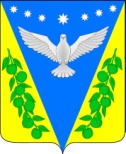 Совет Успенского сельского поселения Успенского района 70 сессияРЕШЕНИЕот ____________ 2023 года                                                                          №____с. УспенскоеО передаче имущества из муниципальной собственности администрации Успенского сельского поселения Успенского района в собственность муниципального образования Успенский район Руководствуясь Федеральным законом Российской Федерации от 6 октября 2003 года № 131 – ФЗ «Об общих принципах организации местного самоуправления в Российской Федерации» и Положением «О порядке управления и распоряжения объектами муниципальной собственности Успенского сельского поселения Успенского района», утвержденным решением Совета Успенского сельского поселения Успенского района от 25 марта 2016 №118, Совет Успенского сельского поселения Успенского района, решил:1. Дать согласие администрации Успенского сельского поселения Успенского района на передачу из муниципальной собственности администрации Успенского сельского поселения Успенского район в собственность администрации муниципального образования Успенский район имущество, в соответствии с приложением к настоящему решению.2. Главе Успенского сельского поселения Успенского района В.Н. Плотникову выполнить все необходимые действия, связанные с передачей из муниципальной собственности администрации Успенского сельского поселения Успенского района в муниципальную собственность администрации муниципального образования Успенский район. 3. Контроль за выполнением настоящего решения возложить на председателя постоянной комиссии по социально-экономическим вопросам и бюджету, финансам, налогам и распоряжению муниципальной собственностью Совета Успенского сельского поселения Успенского района Н.М.Молдованенко и на заместителя главы Успенского сельского поселения Успенского района          Л.В.Зиньковскую.4. Решение вступает в силу со дня его подписания.Глава Успенского сельского поселения Успенского района                                               В.Н. Плотников Председатель Совета Успенского сельского поселенияУспенского района                                                                      С.И. ШвабПриложениек решению Совета Успенского сельского поселения Успенского районаот_________________ №_______Перечень имущества передаваемого в собственностьадминистрации муниципального образования Успенский районГлава Успенскогосельского поселения Успенского района                                      В.Н. ПлотниковНаименование Кол-воБалансовая стоимостьГидрант  Н-0,75 Ду1001,0005 843,00Подставка пожарная проходная фланцевая ПППФ 200 Ру101,00010 288,00Итого:2,000 16 131,00